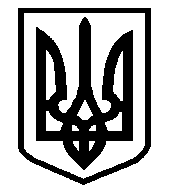 УкраїнаПЕРЕГІНСЬКА  СЕЛИЩНА  РАДАРОЗПОРЯДЖЕННЯвід   17.09.2021 р.                                 смт. Перегінське                                         №33 Про скликання дванадцятоїсесії Перегінської селищної ради  VІІІ демократичного скликання      Відповідно до ст. 42 п. 8, ст. 46 Закону України «Про місцеве самоврядування в Україні»І. Скликати дванадцяту  сесію  Перегінської селищної ради   VІІІ    демократичного скликання 28.09.2021 року о  10.00 год.  в приміщенні Народного Дому.ІІ. На розгляд сесії винести питання:                                               ПОРЯДОК ДЕННИЙ:1. Про затвердження прогнозу селищного бюджету на 2022-2024 роки. 2. Про  внесення змін до рішення другої сесії Перегінської селищної ради восьмого демократичного скликання від 17.12.2020  №38-2/2020 «Про затвердження Переліку адміністративних послуг, які надаються через Центр надання адміністративних послуг виконавчого комітету Перегінської селищної ради».3. Про внесення змін до рішення сесії від 09.03.2021 року №121-7/2021 «Про затвердження захисту населення і території Перегінської територіальної громади при загрозі та виникненні надзвичайних ситуацій природного і техногенного характеру на 2021 -2025 роки». 4.  Про внесення змін до Положення про відділ охорони здоров’я та соціальної політики Перегінської селищної ради.                                                              5. Про внесення змін до Програми соціального захисту населення на 2021 рік від 16.07.2021.№248-11/2021.   6.  Про затвердження Положення про платні послуги та Переліку платних послуг і тарифів, які можуть надаватися КНП   «Перегінська лікарня».   7. Про розгляд звернення Рожнятівської селищної ради щодо надання дозволу Рожнятівському ліцею «Заочна освіта» на оренду приміщень, що перебувають в комунальній власності Перегінської селищної ради8. Про участь у дванадцятому обласному конкурсі проєктів та програм розвитку місцевого самоврядування.                                                                                                                                                 9.  Про внесення змін до плану прийняття регуляторних актів на 2021 рік. 10. Про затвердження Переліків першого та другого типів об’єктів оренди комунальної власності.11. Про встановлення тарифів на виробництво та постачання теплової енергії, які надає ТзОВ «Еко-Сервіс 2021»  для КНП «Перегінська лікарня» Перегінської селищної ради.12.  Про  затвердження Статуту Перегінської селищної ради в новій редакції..    13.  Про зміну юридичної адреси та затвердження нової редакції Статуту «Перегінського селищного житлово-комунального підприємства». 14.  Про надання дозволу на списання основних засобів.   15.  Про надання дозволу на передачу основних засобів.  16. Про затвердження проміжного ліквідаційного балансу Комунального підприємства «АГЕНТСТВО МІСЦЕВОГО РОЗВИТКУ «Ясень» (код ЄДРПОУ41307261). 17. Про затвердження Положення про погодження режиму роботи об’єктів   торгівлі та сфери послуг на території Перегінської селищної ради18. Про затвердження детального плану території земельної ділянки для продажу права власності на земельних торгах(аукціоні) в с. Сливки по вул. Шевченка.                                                                     19.  Про затвердження детального плану території земельної ділянки.20. Про затвердження містобудівної планувальної документації по внесенню змін до генерального плану с. Осмолода в поєднанні з детальним планом території для продажу права власності на земельних торгах (аукціоні).21.  Про затвердження детального плану території земельної ділянки.22. Про затвердження детального плану території земельної ділянки для продажу права власності на земельних торгах(аукціоні) в с. Ясень по вул. Вагилевича23. Про розроблення проекту внесеннязмін до генерального плану смт. Перегінське за результатами містобудівного моніторингу.                                                                                                                                                                     24. Про розроблення комплексного плану просторового розвитку території  Перегінської  територіальної громади.25. Про розроблення детального плану території для нового будівництва парку дозвілля "Царина горішня" по вул. Шевченка с. Сливки.26. Про розроблення детального плану території.27. Земельні питання.   1. Про надання дозволу на розроблення технічної документації  з нормативної грошової оцінки земель с. Слобода Небилівська Перегінської селищної ради.2. Про затвердження технічної документації з нормативної грошової оцінки земельних ділянок за межами населеного пункту с. Небилів.3. Про затвердження звіту про експертну грошову оцінку земельної ділянки комунальної власності та проведення земельних торгів у формі електронного аукціону.4. Про продаж земельних ділянок комунальної власності.5. Про проведення експертної грошової оцінки земельних  ділянок комунальної  власності.6. Про включення до переліку земельних ділянок сільськогосподарського призначення, що підлягають продажу та передачі  їх у користування на конкурентних  засадах (на земельних торгах).7. Про передачу в оренду земельних ділянок.8. Про поділ земельної ділянки комунальної власності та надання дозволу на розроблення проекту землеустрою щодо відведення земельної ділянки.9.  Про поділ та об'єднання земельних ділянок комунальної власності.10. Про надання дозволу на виготовлення технічної документації із землеустрою щодо встановлення (відновлення) меж земельної ділянки в натурі (на місцевості).11. Про  припинення права користування земельними ділянками.12.Про надання дозволу на розроблення проекту землеустрою щодо відведення земельної ділянки з подальшою передачею в користування.13.Про надання дозволу на розроблення проекту землеустрою щодо відведення земельної ділянки.14.Про надання дозволу на розроблення проекту землеустрою щодо відведення земельної ділянки з подальшою передачею в оренду.15.Про  затвердження технічної документації із землеустрою щодо інвентаризаціїземельної ділянки комунальної власності.16.Про затвердження проекту землеустрою щодо відведення земельної ділянки
та передача в оренду.      17.Про затвердження проектів землеустрою щодо відведення земельної ділянки, цільове призначення якої змінюється.18.Про затвердження проекту землеустрою щодо відведення земельної ділянки тапередача в оренду.19. Про затвердження проектів землеустрою щодо відведення земельних ділянок та передача у власність.20.Про затвердження технічної документації із землеустрою щодо поділу земельної ділянки.21.Про затвердження технічної документації із землеустрою щодо встановлення (відновлення) меж земельної ділянки в натурі (на місцевості) та передача у власність..22.Про  погодження технічної  документації  із землеустрою щодо встановлення меж частини земельної ділянки, на яку поширюється право сервітуту.      23.Про  внесення змін до рішення сесії Перегінської селищної ради «Про надання дозволу на розроблення проекту землеустрою щодо відведення земельної ділянки для учасників бойових дій АТО/ООС». 24. Про  внесення змін до рішення сесії Перегінської селищної ради «Про надання дозволу на складання проекту землеустрою щодо відведення земельної ділянки»..25. Про надання дозволу на розроблення проекту землеустрою щодо відведення  земельних ділянок з метою продажу на конкурентних засадах (на земельних торгах)         26.Про затвердження Актів комісії.27.Про надання дозволу на розроблення проекту землеустрою щодо відведення.земельних ділянок по вул. Сагайдачного, 132 з подальшою передачею в оренду 28. Про відмову в наданні дозволу на розроблення проекту землеустрою щодо відведення земельної ділянки.                                                                                                                                                      28.  Різне.ІІ. Виконавчому апарату селищної ради довести до відома депутатів та старост сіл про час та місце проведення  дванадцятої  сесії  Перегінської селищної ради   VІІІ    демократичного скликання.ІІІ. Контроль за виконанням даного розпорядження покласти на секретаря селищної ради Красілич О.В.                               Селищний голова                                                     Ірина  ЛЮКЛЯН